Poudre de peau de serpent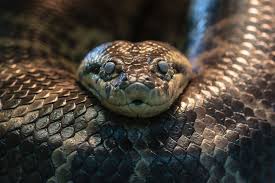 